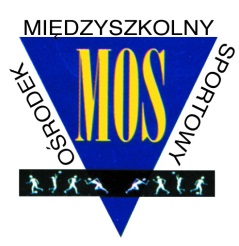 DEKLARACJA UCZESTNIKA ZAJĘĆ ORGANIZOWANYCH PRZEZ MIĘDZYSZKOLNY OŚRODEK SPORTOWY W BĘDZINIEDANE ZGŁASZAJĄCEGO – RODZICA LUB OPIEKUNA PRAWNEGOImię i Nazwisko: …………………………………………………………………………………………..….Miejsce zamieszkania (miejscowość, kod pocztowy, ulica, numer domu, numer lokalu):…………………………………………………………………………………………………..…………………………………………………………………………………………………………………………...……..Telefon: ………………………………………………………………………………….…………..………...Email: …………………………………………………………………………………………………………..DANE DZIECKA – UCZESTNIKA ZAJĘĆImię i Nazwisko: …………………………………………………………………………………………..….Data urodzenia: (dzień-miesiąc-rok): ……………………………………………………………………...…...Miejsce urodzenia: ……………………………………………………………………………………...……PESEL: ………………………………………………………………………………………………..………Telefon: ………………………………………………………………………………………………..……...Email: …………………………………………………………………………………………………………..Nazwa, adres szkoły: ………………………………………………………………………………...………Dziecko uczestniczyło w zajęciach MOS w roku poprzedzającym rekrutację: TAK/NIEOŚWIADCZENIE RODZICÓW/OPIEKUNÓW PRAWNYCHJa niżej podpisany(a) ………………………………………………………………………………………...        zgłaszam moje dziecko …………………………………………………………………….........................do udziału w zajęciach ....................................................................................................................... (dyscyplina sportowa)  organizowanych przez Międzyszkolny Ośrodek Sportowy w Będzinie, ul. Sportowa 6                       oraz oświadczam że:wyrażam zgodę na udział mojego dziecka w zajęciach i szkoleniu sportowym (treningach) organizowanym przez Międzyszkolny Ośrodek Sportowy w Będzinie, w tym również                   w rozgrywkach sportowych oraz imprezach, w których Międzyszkolny Ośrodek Sportowy w Będzinie uczestniczy i które organizuje,moje dziecko jest zdrowe i nie ma żadnych, znanych mi przeciwwskazań do uczestnictwa dziecka w szkoleniu sportowym (w treningach),zobowiązuję się niezwłocznie informować Międzyszkolny Ośrodek Sportowy w Będzinie                o wszelkich okolicznościach mających wpływ na udział dziecka w szkoleniu sportowym                (w treningach), ze szczególnym uwzględnieniem stanu zdrowia oraz problemów wychowawczych,posiadam pełnię praw rodzicielskich (praw do opieki), a podane powyżej dane osobowe moje i dziecka są zgodne ze stanem faktycznym.……………………….……………………………………………(miejscowość, data, podpis rodzica lub opiekuna prawnego)Wyrażam zgodę na przetwarzanie danych osobowych w związku z realizacją celów dydaktycznych, wychowawczych i opiekuńczych, na potrzeby organizacji konkursów, turniejów oraz do prowadzenia dokumentacji zgodnie z Ustawą z 10 maja 2018 o ochronie danych osobowych (tekst jednolity: Dz. U. z 2018 r. poz. 1000 z późn. zm.). Wyrażam zgodę na nieodpłatne wykorzystanie wizerunku mojego oraz mojego dziecka. Niniejsza zgoda dotyczy w szczególności wykorzystania wizerunku poprzez zamieszczenie wykonanych fotografii w relacjach i materiałach promocyjnych Międzyszkolnego Ośrodka Sportowego                       w Będzinie, Urzędu Miejskiego w Będzinie oraz publikacji na stronach internetowych: www.mos.bedzin.pl; www.bedzin.pl Zgoda obejmuje wykorzystanie fotografii, a w szczególności upublicznianie, powielanie, emisję, publikację, nadawanie lub transmisję, pod warunkiem, że nie zostanie naruszone dobre imię osoby, której zgoda dotyczy. Niniejsza zgoda nie jest ograniczona czasowo ani terytorialnie.……………………….……………………………………………(miejscowość, data, podpis rodzica lub opiekuna prawnego)